Муниципальное образование город ТоржокТоржокская городская ДумаРЕШЕНИЕ18.05.2017                                                                                                                             № 94О признании утратившими силу отдельных решений Торжокской городской Думы В связи с вступлением в силу Федерального закона от 03.04.2017 № 64-ФЗ                   «О внесении изменений в отдельные законодательные акты Российской Федерации                 в целях совершенствования государственной политики в области 
противодействия коррупции», в целях приведения нормативных правовых
актов муниципального образования город Торжок в соответствие с
положениями действующего законодательства, Торжокская городская Дума
решила: 1. Признать утратившими силу решения Торжокской городской Думы:                          1.1. от 04.10.2012 № 127 «О предоставлении сведений о доходах, об имуществе              и обязательствах имущественного характера Главой муниципального образования город Торжок, депутатами и председателем Торжокской городской Думы»;1.2. от 24.04.2013 № 173 «О внесении изменений в решение Торжокской городской Думы от 04.10.2012 № 127»;1.3. от 24.03.2016 № 24 «О внесении изменений в решение Торжокской городской Думы от 04.10.2012 № 127».2. Настоящее Решение вступает в силу со дня его подписания и подлежит официальному опубликованию, а также размещению в свободном доступе на официальных сайтах администрации города Торжка и Торжокской городской Думы в информационно-телекоммуникационной сети Интернет.Председатель Торжокской городской Думы 	В.И. ЖитковГлава муниципального образования город Торжок                                    А.А. Рубайло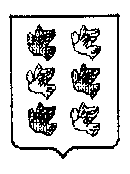 